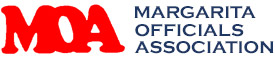 Uniform RequirementsFastpitch SoftballHat- Sized, plain Navy bluePants- Heather Grey Shoes- Black. For safety purposes, the Plate Umpire must wear Plate shoesSocks- Black or Navy blueUmpire Shirt- Must have MOA logo icon over left breast pocket. Long-sleeve or short-sleeve may be worn. When more than one umpire is assigned to a game, all umpires must wear the same uniform, to include the same color/style shirt and either long-sleeve or short-sleeveUndershirt- Optional, but if worn, must be Navy Blue Jacket- Must have MOA logo over left breast pocket. When working with more than one umpire, if the Plate umpire chooses to wear a jacket, the Base umpire MUST wear a jacketBall Bag- plain Navy blueBelt- BlackMask/Cup (males)- Must be wornChest Protector- Must be wornShin guards- Must be wornSlowpitch SoftballHat- Sized, plain Navy bluePants- Heather Grey or Shorts- Navy Blue Shoes- Black Socks- Black or Navy blueUmpire Shirt- Must have MOA logo icon over left breast pocket. Long-sleeve or short-sleeve may be worn.When more than one umpire is assigned to a game, all umpires must wear the same uniform, to include the same color/style shirt and either long-sleeve or short-sleeve shirt, and/or pants and shortsUndershirt- Optional, but if worn, must be Navy Blue Jacket- Must have MOA logo over left breast pocket. When working with more than one umpire, if the Plate umpire chooses to wear a jacket, the Base umpire MUST wear a jacketBall Bag- plain Navy blueBelt- BlackRecommended Equipment distributors:www.ump-attire.comwww.officialgear.com